VZREJNA KOMISIJA ZA BARVARJE pri KZS                                                     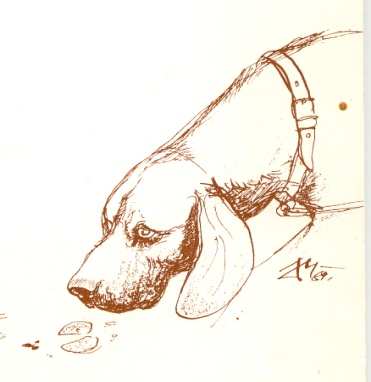 organiziraVZREJNI PREGLED ZABAVARSKE IN HANOVRSKE BARVARJEv nedeljo, dne 24. septembra 2017 ob 8. uripri lovskem domu LD Slovenska Bistrica Zgornja Bistrica 25Ob vzrejnem pregledu je treba predložiti: rodovnik psa, obojestransko kopijo rodovnika in potrdilo o cepljenju psa proti steklini. Psi morajo biti starejši od 15 mesecev. Vzrejnega pregleda se lahko udeležijo tudi psi, ki še nimajo opravljenih vseh preizkušenj ali še niso telesno ocenjeni. Vzrejno dovoljenje pa bodo dobili, ko bodo imeli opravljene vse predpisane preizkušnje.  Dodatne informacije: B. Deberšek 041 730 551                                                                                                                           PredsednikVK                                                                                                                              Bojan Deberšek